
БІЛОЦЕРКІВСЬКА МІСЬКА РАДА	КИЇВСЬКОЇ ОБЛАСТІ	Р І Ш Е Н Н Явід 23 грудня 2021 року                                                             № 2294-24-VIIIПро внесення змін до Програми розвитку електротранспортуміста Білої Церкви на 2021-2025 роки, затвердженої  рішенням Білоцерківської міської ради від 15 травня 2020 року№5239-96-VII (зі змінами)Розглянувши подання міського голови Дикого Г.А., відповідно до пункту 22 частини першої статті 26, частин першої, п’ятої статті 59 Закону України «Про місцеве самоврядування в Україні», частини третьої статті 8 Закону України «Про міський електричний транспорт», Правил надання населенню послуг з перевезень міським електротранспортом, затверджених постановою Кабінету Міністрів України від 23 грудня 2004 року №1735, рішення виконавчого комітету Білоцерківської міської ради від 15 грудня 2021 року №835 «Про затвердження Методики розрахунку компенсації за надання послуг з перевезення пасажирів міським електричним транспортом у місті Білій Церкві, що становлять загальний економічний інтерес», з метою забезпечення сталого функціонування та розвитку міського електротранспорту, міська рада вирішила:1. Внести зміни до Програми розвитку електротранспорту міста Білої Церкви на 2021-2025 роки, затвердженої рішенням Білоцерківської міської ради від 15 травня 2020 року №5239-96-VII (зі змінами) (надалі – Програми), а саме:1.1. підпункт 1.3. пункту 1 розділу 4 «Обґрунтування шляхів і засобів розв’язання проблеми» Програми викласти в новій редакції:«1.3. заключати договір «Про організацію надання транспортних послуг з перевезень міським електричним транспортом» між Комунальним підприємством Білоцерківської міської ради «Тролейбусне управління» та виконавчим комітетом Білоцерківської міської ради, відповідно до Типового договору про організацію надання транспортних послуг з перевезень міським електричним транспортом, затвердженого постановою Кабінету Міністрів України від 14 листопада 2012 року №1045 (зі змінами) на строк не менше року та не пізніше ніж за квартал до початку його дії з урахуванням Методики розрахунку компенсації за надання послуг з перевезення пасажирів міським електричним транспортом у місті Білій Церкві, що становлять загальний економічний інтерес, затвердженої рішення виконавчого комітету Білоцерківської міської ради від 15 грудня 2021 року №835»;1.2. підпункт 2.2. пункту 2 розділу 4 «Обґрунтування шляхів і засобів розв’язання проблеми» Програми викласти в наступній редакції:«2.2. Здійснення оплати підприємству за фактично наданні транспортні послуги відповідно до Типового договору про організацію надання транспортних послуг з перевезень міським  електричним  транспортом,  затвердженого  постановою  Кабінету  Міністрів України від 14 листопада 2012 року №1045 (зі змінами) з урахуванням Методики розрахунку компенсації за  надання  послуг з перевезення пасажирів міським електричним транспортом у 2місті Білій Церкві, що становлять загальний економічний інтерес, затвердженої рішення виконавчого комітету Білоцерківської міської ради від 15 грудня 2021 року №835»;1.3. підпункт 2.3 пункту 2 розділу 4 «Обґрунтування шляхів і засобів розв’язання проблеми» Програми викласти в наступній редакції:«2.3. Здійснення внесків до статутного капіталу підприємства».2. Контроль за виконанням рішення покласти на постійну комісію з питань інвестицій, регуляторної політики, транспорту і зв’язку, торгівлі, туризму, послуг і розвитку підприємництва, власності, комунального майна та приватизації, розвитку агропромислового комплексу.В.о. міського голови                                               		                        Дмитро КИРИШУН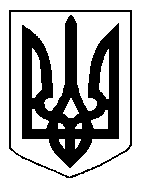 